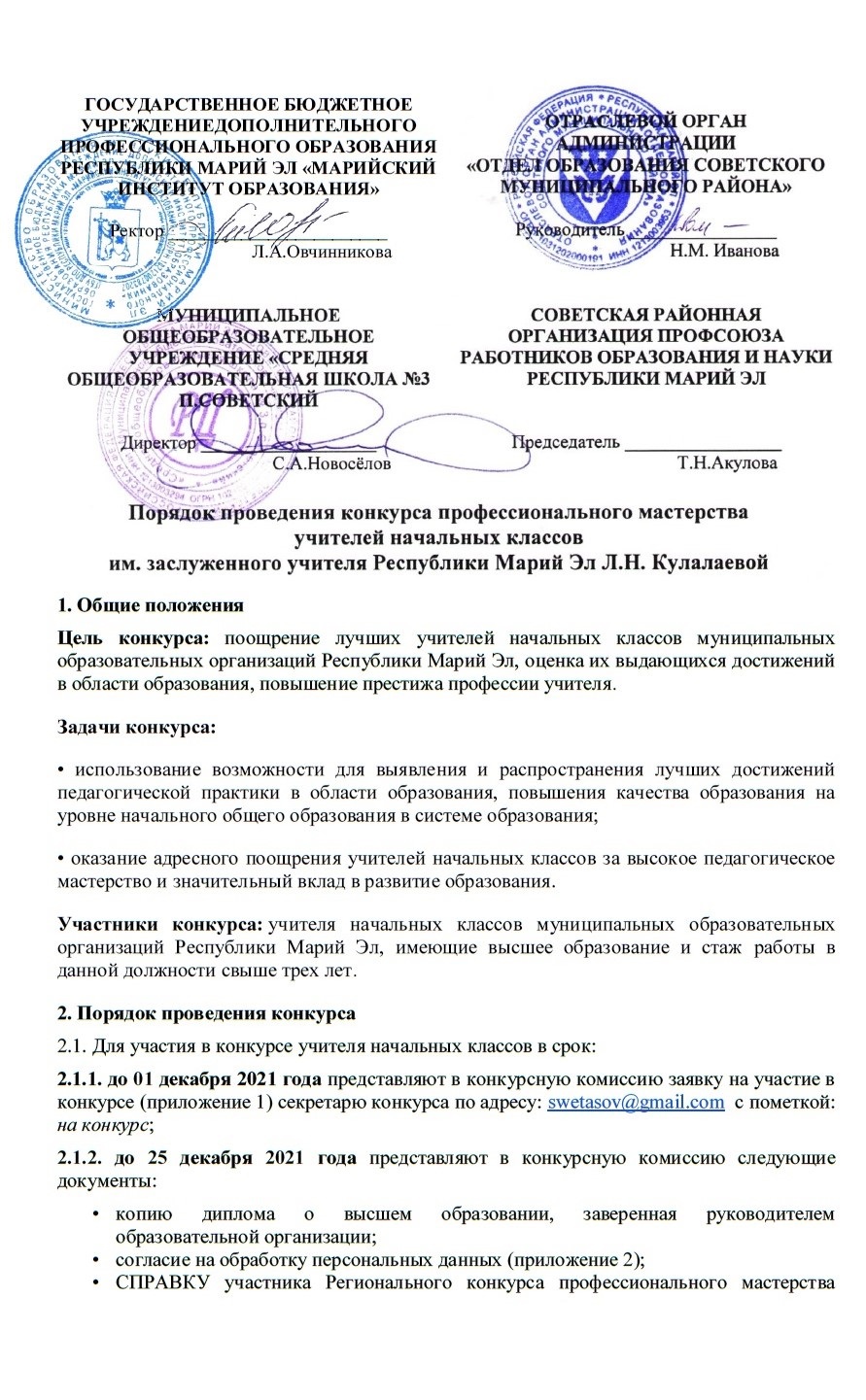 1. Общие положенияЦель конкурса: поощрение лучших учителей начальных классов муниципальных образовательных организаций Республики Марий Эл, оценка их выдающихся достижений в области образования, повышение престижа профессии учителя.Задачи конкурса:• использование возможности для выявления и распространения лучших достижений педагогической практики в области образования, повышения качества образования на уровне начального общего образования в системе образования;• оказание адресного поощрения учителей начальных классов за высокое педагогическое мастерство и значительный вклад в развитие образования.Участники конкурса: учителя начальных классов муниципальных образовательных организаций Республики Марий Эл, имеющие высшее образование и стаж работы в данной должности свыше трех лет.2. Порядок проведения конкурса2.1. Для участия в конкурсе учителя начальных классов в срок: 2.1.1. до 1 декабря 2021 года представляют в конкурсную комиссию заявку на участие в конкурсе (приложение 1) секретарю конкурса по адресу: swetasov@gmail.com  c пометкой: на конкурс;2.1.2. до 25 декабря 2021 года представляют в конкурсную комиссию следующие документы:копию диплома о высшем образовании, заверенная руководителем образовательной организации;согласие на обработку персональных данных (приложение 2);СПРАВКУ участника Регионального конкурса профессионального мастерства учителей начальных классов  им. Л.Н.Кулалаевой2.2. В представлении необходимо отразить информацию о соответствии учителя начальных классов критериям Регионального конкурса профессионального мастерства учителей начальных классов  им. Л.Н.Кулалаевой (приложение 3).2.3. Конкурсные материалы размещаются на одном из облачных сервисов. 2.4. Ссылка на материалы направляется секретарю конкурса по адресу: swetasov@gmail.com  c пометкой: на конкурс.2.4. Конкурсная комиссия проверяет комплектность представленных документов.2.5. Конкурсные материалы, представленные после истечения установленного срока и (или) не отвечающие требованиям комплектности, к участию в конкурсе не допускаются и не возвращаются.2.6. Конкурсная комиссия в срок до 24 января 2022 года определяет кандидатуры победителей конкурса по балльной системе в соответствии конкурсного отбора путем ранжирования.3. Награждение победителей конкурса3.1. По итогам конкурса присуждается три премии:- 1 премия - победитель;- 2 премия - призёр;- 3 премия - призёр;3.2. Награждение победителей конкурса осуществляется 25 января 2022 года.3.3. Победителю конкурса (1 премия) вручается денежная премия в размере 10 000 рублей. Победителям и призёрам конкурса присваивается звание «Лауреат премии имени Л.Н. Кулалаевой», вручается диплом лауреата.Остальные участники получают сертификаты участия.Ссылка на сайт конкурса: https://sites.google.com/s/13_VoIStwPJVFQraWxMbaQwhSHcjq93SR/p/10k-VZQpX4HCOfu6Q1UB613HIJwVQqG9F/editПриложение 1ФОРМА ЗАЯВКИВ конкурсную комиссиюпо проведению конкурса профессионального мастерства учителей начальных классов  им. Л.Н.Кулалаевой Заявкана участие в конкурсе профессионального мастерства учителей начальных классов  им. Л.Н.КулалаевойК заявке прилагаю следующие документы:1. Копия диплома о высшем образовании (заверенная руководителем образовательной организации).2. Представление результатов профессиональной деятельности учителя начальных классов, осуществляющего образовательную деятельность и претендующего на установление премии имени Л.Н. Кулалаевой, соответствующих критериям конкурсного отбора.3. Копии документов, подтверждающих информацию о соответствии критериям конкурсного отбора: ___________________________________________________________.4. Согласие на обработку персональных данных.Подпись заявителя ____________________________/_____________________                                                                     Подпись руководителяобразовательной организации:    _______________________/_________________М.П.                                            Дата подачи заявки:  ________________________Приложение 2СОГЛАСИЕна обработку персональных данных участника конкурса профессионального мастерства учителей начальных классов  им. Л.Н. КулалаевойВ  конкурсную комиссию по проведению конкурса профессионального мастерства учителей начальных классов  им. Л.Н. Кулалаевой__________________________________(Фамилия Имя Отчество полностью)ЗАЯВЛЕНИЕ.Даю согласие на внесение моих персональных данных и сведений, указанных в дополнительных сведениях, в базу данных участников  конкурса профессионального мастерства учителей начальных классов  им. Л.Н. КулалаевойНа использование в случае победы моих материалов, представленных на конкурсный отбор: - для работы с педагогами района с целью ознакомления с педагогическим опытом и авторскими находками; - в некоммерческих целях для размещения в сети Интернет, буклетах и периодических образовательных изданиях с возможностью редакторской обработки.«_____» _____________ 2021 год        ____________  ________________                                                                     (подпись)                    ФИОПриложение 3КРИТЕРИИконкурсного отбора конкурса профессионального мастерства учителей начальных классов  им. Л.Н. КулалаевойФ.И.О (полностью) заявителяДолжность и место работы (полное наименование образовательной организации в соответствии с уставом)Высшее образование, № дипломаСтаж работы в должности учителя начальных классовОбщий стаж педагогической работыУчебная педагогическая нагрузкаУченая степень (подчеркнуть)Имеет             Не имеетЗвание (подчеркнуть)Имеет             Не имеетПочтовый адрес заявителя с индексомКонтактный телефон (сотовый и домашний) заявителяE-mail заявителяПочтовый адрес образовательной организацииКонтактный телефон, E-mail  образовательной организации№ п/пПоказателиКоличество балловРазъяснение1.Результаты освоения обучающимися основных образовательных программИтоги промежуточной аттестации по математике, русскому языку, литературному чтению и окружающему миру.За период безотметочного обучения представляется динамика учебных достижений по тем показателям, по которым она отслеживается в образовательной организации.1.Отрицательная динамика 0Итоги промежуточной аттестации по математике, русскому языку, литературному чтению и окружающему миру.За период безотметочного обучения представляется динамика учебных достижений по тем показателям, по которым она отслеживается в образовательной организации.1.Стабильные результаты 1Итоги промежуточной аттестации по математике, русскому языку, литературному чтению и окружающему миру.За период безотметочного обучения представляется динамика учебных достижений по тем показателям, по которым она отслеживается в образовательной организации.1.Положительная динамика 2Итоги промежуточной аттестации по математике, русскому языку, литературному чтению и окружающему миру.За период безотметочного обучения представляется динамика учебных достижений по тем показателям, по которым она отслеживается в образовательной организации.2.Обучающиеся в течение последних 3 лет имеют призовые места в олимпиадах, конкурсах, соревнованиях и других мероприятиях:С указанием:- даты участия;- названия;- выходных сведений документов, подтверждающих результат участия.Учитываются только призовые места, путём сложения уровней, но не количество участников. (Сертификаты и дипломы, полученные за участие в интернет-конкурсах и интернет-олимпиадах должны быть подтверждены  лицензией на образовательную деятельность, которую имеет учредитель)2.школьного уровня1С указанием:- даты участия;- названия;- выходных сведений документов, подтверждающих результат участия.Учитываются только призовые места, путём сложения уровней, но не количество участников. (Сертификаты и дипломы, полученные за участие в интернет-конкурсах и интернет-олимпиадах должны быть подтверждены  лицензией на образовательную деятельность, которую имеет учредитель)2.муниципального уровня очный тур2С указанием:- даты участия;- названия;- выходных сведений документов, подтверждающих результат участия.Учитываются только призовые места, путём сложения уровней, но не количество участников. (Сертификаты и дипломы, полученные за участие в интернет-конкурсах и интернет-олимпиадах должны быть подтверждены  лицензией на образовательную деятельность, которую имеет учредитель)2.муниципального уровня заочный тур1С указанием:- даты участия;- названия;- выходных сведений документов, подтверждающих результат участия.Учитываются только призовые места, путём сложения уровней, но не количество участников. (Сертификаты и дипломы, полученные за участие в интернет-конкурсах и интернет-олимпиадах должны быть подтверждены  лицензией на образовательную деятельность, которую имеет учредитель)2.регионального уровня очный тур3С указанием:- даты участия;- названия;- выходных сведений документов, подтверждающих результат участия.Учитываются только призовые места, путём сложения уровней, но не количество участников. (Сертификаты и дипломы, полученные за участие в интернет-конкурсах и интернет-олимпиадах должны быть подтверждены  лицензией на образовательную деятельность, которую имеет учредитель)2.регионального уровня заочный тур2С указанием:- даты участия;- названия;- выходных сведений документов, подтверждающих результат участия.Учитываются только призовые места, путём сложения уровней, но не количество участников. (Сертификаты и дипломы, полученные за участие в интернет-конкурсах и интернет-олимпиадах должны быть подтверждены  лицензией на образовательную деятельность, которую имеет учредитель)2.всероссийского уровня очный тур4С указанием:- даты участия;- названия;- выходных сведений документов, подтверждающих результат участия.Учитываются только призовые места, путём сложения уровней, но не количество участников. (Сертификаты и дипломы, полученные за участие в интернет-конкурсах и интернет-олимпиадах должны быть подтверждены  лицензией на образовательную деятельность, которую имеет учредитель)2.всероссийского уровня заочный тур3С указанием:- даты участия;- названия;- выходных сведений документов, подтверждающих результат участия.Учитываются только призовые места, путём сложения уровней, но не количество участников. (Сертификаты и дипломы, полученные за участие в интернет-конкурсах и интернет-олимпиадах должны быть подтверждены  лицензией на образовательную деятельность, которую имеет учредитель)3.Учитель в течение последних 3 лет выступал со своим опытом работы по вопросам обучения и воспитания младших школьников на конференциях, семинарах и других мероприятиях:Сведения о наличии выступлений с указанием даты представления опыта; наименования мероприятия (заседание методического объединения, педсовет, семинар, конференция и т.д.); формы участия в данном мероприятии (докладчик, ведущий секции и др.); темы выступления.Учитываются только уровни, но не количество,  подсчёт баллов осуществляется путём сложения уровней. (Сертификаты и дипломы, полученные за участие в интернет-конференциях и интернет-семинарах должны быть подтверждены  лицензией на образовательную деятельность, которую имеет учредитель)3.школьного уровня1Сведения о наличии выступлений с указанием даты представления опыта; наименования мероприятия (заседание методического объединения, педсовет, семинар, конференция и т.д.); формы участия в данном мероприятии (докладчик, ведущий секции и др.); темы выступления.Учитываются только уровни, но не количество,  подсчёт баллов осуществляется путём сложения уровней. (Сертификаты и дипломы, полученные за участие в интернет-конференциях и интернет-семинарах должны быть подтверждены  лицензией на образовательную деятельность, которую имеет учредитель)3.муниципального уровня2Сведения о наличии выступлений с указанием даты представления опыта; наименования мероприятия (заседание методического объединения, педсовет, семинар, конференция и т.д.); формы участия в данном мероприятии (докладчик, ведущий секции и др.); темы выступления.Учитываются только уровни, но не количество,  подсчёт баллов осуществляется путём сложения уровней. (Сертификаты и дипломы, полученные за участие в интернет-конференциях и интернет-семинарах должны быть подтверждены  лицензией на образовательную деятельность, которую имеет учредитель)3.регионального уровня3Сведения о наличии выступлений с указанием даты представления опыта; наименования мероприятия (заседание методического объединения, педсовет, семинар, конференция и т.д.); формы участия в данном мероприятии (докладчик, ведущий секции и др.); темы выступления.Учитываются только уровни, но не количество,  подсчёт баллов осуществляется путём сложения уровней. (Сертификаты и дипломы, полученные за участие в интернет-конференциях и интернет-семинарах должны быть подтверждены  лицензией на образовательную деятельность, которую имеет учредитель)3.всероссийского уровня4Сведения о наличии выступлений с указанием даты представления опыта; наименования мероприятия (заседание методического объединения, педсовет, семинар, конференция и т.д.); формы участия в данном мероприятии (докладчик, ведущий секции и др.); темы выступления.Учитываются только уровни, но не количество,  подсчёт баллов осуществляется путём сложения уровней. (Сертификаты и дипломы, полученные за участие в интернет-конференциях и интернет-семинарах должны быть подтверждены  лицензией на образовательную деятельность, которую имеет учредитель)4.Учитель в течение последних 3 лет проводил открытые уроки, мастер-классы:Сведения о мастер-классах, открытых уроках, формы; темы и названия подтверждающих документов с указанием выходных данных (Программа семинара, утвержденная образовательной или другой организаций, название и номер Приказа, Сертификат и т.д.) Учитываются только уровни, но не количество,  подсчёт баллов осуществляется путём сложения уровней. 4.школьного уровня1Сведения о мастер-классах, открытых уроках, формы; темы и названия подтверждающих документов с указанием выходных данных (Программа семинара, утвержденная образовательной или другой организаций, название и номер Приказа, Сертификат и т.д.) Учитываются только уровни, но не количество,  подсчёт баллов осуществляется путём сложения уровней. 4.муниципального уровня3Сведения о мастер-классах, открытых уроках, формы; темы и названия подтверждающих документов с указанием выходных данных (Программа семинара, утвержденная образовательной или другой организаций, название и номер Приказа, Сертификат и т.д.) Учитываются только уровни, но не количество,  подсчёт баллов осуществляется путём сложения уровней. 4.регионального уровня5Сведения о мастер-классах, открытых уроках, формы; темы и названия подтверждающих документов с указанием выходных данных (Программа семинара, утвержденная образовательной или другой организаций, название и номер Приказа, Сертификат и т.д.) Учитываются только уровни, но не количество,  подсчёт баллов осуществляется путём сложения уровней. 4.всероссийского уровня7Сведения о мастер-классах, открытых уроках, формы; темы и названия подтверждающих документов с указанием выходных данных (Программа семинара, утвержденная образовательной или другой организаций, название и номер Приказа, Сертификат и т.д.) Учитываются только уровни, но не количество,  подсчёт баллов осуществляется путём сложения уровней. 5.Учитель в течение последних 3 лет проводил открытые внеклассные мероприятия:Сведения о внеклассных мероприятиях, формы мероприятия; темы мероприятия и названия подтверждающих документов с указанием выходных данных (Программа семинара, утвержденная образовательной или другой организаций, название и номер Приказа, Сертификат и т.д.) Учитываются только уровни, но не количество,  подсчёт баллов осуществляется путём сложения уровней. 5.школьного уровня1Сведения о внеклассных мероприятиях, формы мероприятия; темы мероприятия и названия подтверждающих документов с указанием выходных данных (Программа семинара, утвержденная образовательной или другой организаций, название и номер Приказа, Сертификат и т.д.) Учитываются только уровни, но не количество,  подсчёт баллов осуществляется путём сложения уровней. 5.муниципального уровня3Сведения о внеклассных мероприятиях, формы мероприятия; темы мероприятия и названия подтверждающих документов с указанием выходных данных (Программа семинара, утвержденная образовательной или другой организаций, название и номер Приказа, Сертификат и т.д.) Учитываются только уровни, но не количество,  подсчёт баллов осуществляется путём сложения уровней. 5.регионального уровня5Сведения о внеклассных мероприятиях, формы мероприятия; темы мероприятия и названия подтверждающих документов с указанием выходных данных (Программа семинара, утвержденная образовательной или другой организаций, название и номер Приказа, Сертификат и т.д.) Учитываются только уровни, но не количество,  подсчёт баллов осуществляется путём сложения уровней. 5.всероссийского уровня7Сведения о внеклассных мероприятиях, формы мероприятия; темы мероприятия и названия подтверждающих документов с указанием выходных данных (Программа семинара, утвержденная образовательной или другой организаций, название и номер Приказа, Сертификат и т.д.) Учитываются только уровни, но не количество,  подсчёт баллов осуществляется путём сложения уровней. 6.Учитель имеет презентации материалов по вопросам обучения и воспитания в средствах массовой информации, в сети интернет:Сведения о публикациях с указанием:- вида печатной работы (статья, методическая разработка);- издания с исходными данными (журнал, сборник, ссылка на сайт и т.д.);- названия печатной работыУчитываются только уровни, но не количество,  подсчёт баллов осуществляется путём сложения уровней. (Сертификаты и дипломы, должны быть подтверждены  лицензией на образовательную деятельность, которую имеет учредитель)6.муниципального уровня1Сведения о публикациях с указанием:- вида печатной работы (статья, методическая разработка);- издания с исходными данными (журнал, сборник, ссылка на сайт и т.д.);- названия печатной работыУчитываются только уровни, но не количество,  подсчёт баллов осуществляется путём сложения уровней. (Сертификаты и дипломы, должны быть подтверждены  лицензией на образовательную деятельность, которую имеет учредитель)6.регионального уровня2Сведения о публикациях с указанием:- вида печатной работы (статья, методическая разработка);- издания с исходными данными (журнал, сборник, ссылка на сайт и т.д.);- названия печатной работыУчитываются только уровни, но не количество,  подсчёт баллов осуществляется путём сложения уровней. (Сертификаты и дипломы, должны быть подтверждены  лицензией на образовательную деятельность, которую имеет учредитель)6.всероссийского уровня3Сведения о публикациях с указанием:- вида печатной работы (статья, методическая разработка);- издания с исходными данными (журнал, сборник, ссылка на сайт и т.д.);- названия печатной работыУчитываются только уровни, но не количество,  подсчёт баллов осуществляется путём сложения уровней. (Сертификаты и дипломы, должны быть подтверждены  лицензией на образовательную деятельность, которую имеет учредитель)7.Учитель принял участие в семинарах по вопросам обучения и воспитания в течение последних 3 лет:- название;- уровень;- дата участия;- выходные сведения документов, подтверждающих участие.Учитываются не только уровни, но и  количество,  подсчёт баллов осуществляется путём сложения семинаров. (Сертификаты и дипломы, должны быть подтверждены  лицензией на образовательную деятельность, которую имеет учредитель)7.муниципального уровня участник1- название;- уровень;- дата участия;- выходные сведения документов, подтверждающих участие.Учитываются не только уровни, но и  количество,  подсчёт баллов осуществляется путём сложения семинаров. (Сертификаты и дипломы, должны быть подтверждены  лицензией на образовательную деятельность, которую имеет учредитель)7.муниципального уровня организатор3- название;- уровень;- дата участия;- выходные сведения документов, подтверждающих участие.Учитываются не только уровни, но и  количество,  подсчёт баллов осуществляется путём сложения семинаров. (Сертификаты и дипломы, должны быть подтверждены  лицензией на образовательную деятельность, которую имеет учредитель)7.регионального уровня участник2- название;- уровень;- дата участия;- выходные сведения документов, подтверждающих участие.Учитываются не только уровни, но и  количество,  подсчёт баллов осуществляется путём сложения семинаров. (Сертификаты и дипломы, должны быть подтверждены  лицензией на образовательную деятельность, которую имеет учредитель)7.регионального уровня организатор5- название;- уровень;- дата участия;- выходные сведения документов, подтверждающих участие.Учитываются не только уровни, но и  количество,  подсчёт баллов осуществляется путём сложения семинаров. (Сертификаты и дипломы, должны быть подтверждены  лицензией на образовательную деятельность, которую имеет учредитель)7.всероссийского уровня участник3- название;- уровень;- дата участия;- выходные сведения документов, подтверждающих участие.Учитываются не только уровни, но и  количество,  подсчёт баллов осуществляется путём сложения семинаров. (Сертификаты и дипломы, должны быть подтверждены  лицензией на образовательную деятельность, которую имеет учредитель)7.всероссийского уровня организатор7- название;- уровень;- дата участия;- выходные сведения документов, подтверждающих участие.Учитываются не только уровни, но и  количество,  подсчёт баллов осуществляется путём сложения семинаров. (Сертификаты и дипломы, должны быть подтверждены  лицензией на образовательную деятельность, которую имеет учредитель)8.Учитель является победителем, лауреатом, дипломантом (призёром), участником профессиональных конкурсов:Результаты участия в профессиональных конкурсах с указанием:- названия конкурса;- уровня;- сроков участия;- выходных сведений документов, подтверждающих результат участия.Учитываются уровни, но не количество, и результативность (участник, призёр, победитель), подсчёт баллов осуществляется путём сложения уровней.(Сертификаты и дипломы, должны быть подтверждены  лицензией на образовательную деятельность, которую имеет учредитель)8.школьного уровня1-3Результаты участия в профессиональных конкурсах с указанием:- названия конкурса;- уровня;- сроков участия;- выходных сведений документов, подтверждающих результат участия.Учитываются уровни, но не количество, и результативность (участник, призёр, победитель), подсчёт баллов осуществляется путём сложения уровней.(Сертификаты и дипломы, должны быть подтверждены  лицензией на образовательную деятельность, которую имеет учредитель)8.муниципального уровня заочный тур1-3Результаты участия в профессиональных конкурсах с указанием:- названия конкурса;- уровня;- сроков участия;- выходных сведений документов, подтверждающих результат участия.Учитываются уровни, но не количество, и результативность (участник, призёр, победитель), подсчёт баллов осуществляется путём сложения уровней.(Сертификаты и дипломы, должны быть подтверждены  лицензией на образовательную деятельность, которую имеет учредитель)8.муниципального уровня очный тур4-6Результаты участия в профессиональных конкурсах с указанием:- названия конкурса;- уровня;- сроков участия;- выходных сведений документов, подтверждающих результат участия.Учитываются уровни, но не количество, и результативность (участник, призёр, победитель), подсчёт баллов осуществляется путём сложения уровней.(Сертификаты и дипломы, должны быть подтверждены  лицензией на образовательную деятельность, которую имеет учредитель)8.регионального уровня заочный тур4-6Результаты участия в профессиональных конкурсах с указанием:- названия конкурса;- уровня;- сроков участия;- выходных сведений документов, подтверждающих результат участия.Учитываются уровни, но не количество, и результативность (участник, призёр, победитель), подсчёт баллов осуществляется путём сложения уровней.(Сертификаты и дипломы, должны быть подтверждены  лицензией на образовательную деятельность, которую имеет учредитель)8.регионального уровня очный тур7-9Результаты участия в профессиональных конкурсах с указанием:- названия конкурса;- уровня;- сроков участия;- выходных сведений документов, подтверждающих результат участия.Учитываются уровни, но не количество, и результативность (участник, призёр, победитель), подсчёт баллов осуществляется путём сложения уровней.(Сертификаты и дипломы, должны быть подтверждены  лицензией на образовательную деятельность, которую имеет учредитель)8.всероссийского уровня заочный тур7-9Результаты участия в профессиональных конкурсах с указанием:- названия конкурса;- уровня;- сроков участия;- выходных сведений документов, подтверждающих результат участия.Учитываются уровни, но не количество, и результативность (участник, призёр, победитель), подсчёт баллов осуществляется путём сложения уровней.(Сертификаты и дипломы, должны быть подтверждены  лицензией на образовательную деятельность, которую имеет учредитель)8.всероссийского уровня очный тур10-12Результаты участия в профессиональных конкурсах с указанием:- названия конкурса;- уровня;- сроков участия;- выходных сведений документов, подтверждающих результат участия.Учитываются уровни, но не количество, и результативность (участник, призёр, победитель), подсчёт баллов осуществляется путём сложения уровней.(Сертификаты и дипломы, должны быть подтверждены  лицензией на образовательную деятельность, которую имеет учредитель)9Учитель является членом жюри конкурсов, экспертных групп и творческих групп: Результаты участия подтверждаются справками, сертификатами и благодарственными письмамиУчитываются уровни, но не количество.9школьного уровня1Результаты участия подтверждаются справками, сертификатами и благодарственными письмамиУчитываются уровни, но не количество.9муниципального уровня2Результаты участия подтверждаются справками, сертификатами и благодарственными письмамиУчитываются уровни, но не количество.9регионального уровня3Результаты участия подтверждаются справками, сертификатами и благодарственными письмамиУчитываются уровни, но не количество.всероссийского уровн4Результаты участия подтверждаются справками, сертификатами и благодарственными письмамиУчитываются уровни, но не количество.10.Учитель обладает ИКТ компетентностью:Подсчёт баллов осуществляется путём сложения критериев.10.Использование в работе сервисов Web.2.0 (ссылки на ресурсы, выполненные самостоятельно или совместно)10Подсчёт баллов осуществляется путём сложения критериев.10.Имеет сайт (название и ссылка)2Подсчёт баллов осуществляется путём сложения критериев.10.Ведёт блог (название и ссылка)3Подсчёт баллов осуществляется путём сложения критериев.10.Осуществляет взаимодействие с родителями средствами сети интернет (ссылка с доступом)4Подсчёт баллов осуществляется путём сложения критериев.10.Организует работу учащихся в рамках сетевых коммуникационных проектов (название и ссылки)5Подсчёт баллов осуществляется путём сложения критериев.10.Владеет методикой дистанционного обучения (детей ОВЗ, одаренных детей) (документ)6Подсчёт баллов осуществляется путём сложения критериев.11.Использование в практике работы учителя образовательных технологий, способствующих высокой мотивации к учению, способности к творческому саморазвитию, критическому и системному мышлению, межличностному взаимодействию и сотрудничеству.Подтверждать результативность применения образовательной технологии могут:- видеофрагменты уроков;- работы обучающихся (например, проекты);- методическая разработка педагога;- обобщение опыта применения технологии в публикациях, выступлениях.(не более 3).(Сертификаты и дипломы, должны быть подтверждены  лицензией на образовательную деятельность, которую имеет учредитель)11.Показатель отражен полно 5Подтверждать результативность применения образовательной технологии могут:- видеофрагменты уроков;- работы обучающихся (например, проекты);- методическая разработка педагога;- обобщение опыта применения технологии в публикациях, выступлениях.(не более 3).(Сертификаты и дипломы, должны быть подтверждены  лицензией на образовательную деятельность, которую имеет учредитель)11.Показатель отражен достаточно 3Подтверждать результативность применения образовательной технологии могут:- видеофрагменты уроков;- работы обучающихся (например, проекты);- методическая разработка педагога;- обобщение опыта применения технологии в публикациях, выступлениях.(не более 3).(Сертификаты и дипломы, должны быть подтверждены  лицензией на образовательную деятельность, которую имеет учредитель)11.Показатель не представлен или описание противоречиво 0Подтверждать результативность применения образовательной технологии могут:- видеофрагменты уроков;- работы обучающихся (например, проекты);- методическая разработка педагога;- обобщение опыта применения технологии в публикациях, выступлениях.(не более 3).(Сертификаты и дипломы, должны быть подтверждены  лицензией на образовательную деятельность, которую имеет учредитель)12.Учитель имеет квалификационную категорию:Номер и дата приказа, подтверждающих присвоение квалификационной категории.12.первую1Номер и дата приказа, подтверждающих присвоение квалификационной категории.12.высшую2Номер и дата приказа, подтверждающих присвоение квалификационной категории.ВСЕГО:Номер и дата приказа, подтверждающих присвоение квалификационной категории.